Total Karting Zero (TKZ)Rules and Sporting RegulationsIssued: 09.05.23 - v1.2These Regulations cover Total Karting Zero (TKZ) Championships and Race Meetings whether part of a Championship or as a stand-alone event.These Regulations are subject to change at any time at the sole discretion of Total Karting Zero (TKZ). Any changes are effective immediately unless otherwise stated and will be communicated to the relevant Championship registered drivers in a timely manner where possible and appropriate. CONTENTS:Jurisdiction and General MattersTKZ Championship Registrations2023 TKZ Summer Regional Championship CalendarsEvent EntriesCancellations of EntryChampionship Categories2023 TKZ Summer Regional Championship ScoringSTEM modulesScoring for Individual Race MeetingsAwardsFinal Instructions and Supplementary RegulationsRacewearTechnical RegulationsKart Damage Financial PenaltiesEvent FormatSigning OnDriver and Parent/Legal Guardian BriefingKart AllocationSeat FittingPracticeTimed Qualifying (TQ)Race ProcedureRed Flag Procedures during a RaceFlag SignalsGeneral ConductPenalties and Judicial ProceduresJURISDICTION AND GENERAL MATTERSThe Total Karting Zero (TKZ) Championships and Race Meetings are organised and administered by Total Karting Zero hereinafter referred to as TKZ in accordance with these regulations.It is the responsibility of the competitors and their parent(s)/legal guardian(s) to ensure they have received and thoroughly read the TKZ Terms and Conditions, TKZ Rules and Sporting Regulations, Final Instructions and any TKZ Supplementary Regulations for a Race Meeting together with any other relevant publications.Drivers under the age of 18 must be accompanied at events by a parent or legal guardian who must sign on the Indemnity Form provided by TKZ on behalf of that competitor. That parent or legal guardian must remain at the venue throughout the whole duration of the event without exception.All competitors and their parent(s)/legal guardian(s) must carefully read and understand the wording on the Indemnity Form.By signing the Indemnity Form, the parent/legal guardian is indicating beyond any doubt that they and the competitor for whom they are responsible accept the risks involved in participation of the TKZ events. Furthermore, their signature on the Indemnity Form indicates beyond any doubt that they have explained these risks and undertakings to anyone involved with the competitor’s participation. By signing on the Indemnity, the parent/legal guardian is agreeing to use of images and media of the driver on various platforms.TKZ strongly advises all participants to take out Personal Accident insurance.No expressed or implied warranty of safety shall result from publication of, or compliance with these Rules and Regulations, and are in no way a guarantee of warranty against death or injury to participants, parents, legal guardians, spectators, or others. By entering the Championship(s) and signing on at event(s), the participants and their parents or legal guardians recognise that kart racing as a form of motor racing may be dangerous.If the legal guardian or parent of the driver is not present, then a signed letter from the parent/legal guardian assigning responsibility to another person is acceptable. The assigned person must be aged over 18 and must produce a suitable proof of photographic based identity (such as a driving licence) at Signing On. TKZ CHAMPIONSHIP REGISTRATIONSIn order to compete in TKZ Championship events, drivers must be registered for the relevant Championship.In order to be registered for a TKZ Championship and participate in TKZ Championship events, any registration fee must be paid in full, unless other arrangements are authorised by TKZ management. Competitors competing in multiple TKZ Championships must register for each Championship and pay the relevant Championship Registration fee in full unless other arrangements are authorised by TKZ management.Once paid, Championship Registration fees are non-refundable in any circumstances.TKZ reserve the right to refuse a Championship Registration application for any reason as they see fit.The TKZ Championship Registration fee will be available for payment on the TKZ website when bookings open. Championship dates will be announced on the TKZ website prior to the first Championship event. However, where dates and venues are still unconfirmed, this will be made clear on the website.While TKZ will make every effort to confirm and publish event dates in a reasonable timeframe, there may be instances where dates and venues need to change.In the event of a published date, venue or timings being changed, TKZ cannot be held liable for any costs or losses incurred by entrants relating to their entry. If any TKZ Championship Round is cancelled for any reason, TKZ cannot be held liable for any costs or losses incurred by entrants relating to their entry.2023 TKZ SUMMER CHAMPIONSHIP CALENDARSThe TKZ 2023 Summer Championships consist of 2 Regional Championships – Northern and Southern. Each Championship will be contested over 6 Rounds as shown below with each Round consisting of 1x Practice, 1x Timed Qualifying session, 1x Pre-Final and 1x Final for each category. The TKZ National Championship will take place after the conclusion of the Regional Championship and will consist of 3 Rounds as below. The top drivers from each of the Regional Championships will be invited to participate in the National Championship and the exact format and Sporting Regulations for these events will be released in due course.EVENT ENTRIESThe entry fee will be available for payment on the TKZ website when bookings open. There are a finite number of places available in each Category at each race meeting.Entry for each event is on a first come, first served basis. Entries are confirmed only when accompanied with full payment.Entries should be made via the entry system as advised by the TKZ sales team at the time.The closing date for entries will be 11pm on the Sunday prior to the event. Entries must be accompanied with full payment by this date.If all available event places are taken, reserve drivers will be listed in the order that their entry applications are received.Reserve drivers will not be charged an entry fee unless a place becomes available.Any reserve drivers who are subsequently offered a place will need to pay the entry fee in order to secure the place. Failure to pay the entry fee will result in the place being offered to the next reserve driver in the list.TKZ reserve the right to refuse an entry application from a driver who owes any money to TKZ or other companies associated with TKZ.TKZ reserve the right to refuse an entry application or accept an entry made after the cut off point for any reason as they see fit.A driver’s entry will be publicly viewable before, during and after the event, and in the Championship table.CANCELLATIONS OF ENTRY The following terms are applicable to entries and non-negotiable.Notifications of cancellation will only be accepted by email to info@totalkartingmotorsport.comFull refunds or the option to transfer an entry and the full entry fee will be offered no later than 4pm on the Sunday two weeks prior to each event.Cancellations received after this date but before 4pm on the Sunday prior to the event will be offered a 50% refund or 50% transfer to a future event within 6 months.Cancellations received after 4pm on the Sunday prior to the event will not be eligible for any refund or transfer.Drivers who fail to attend an event will not be eligible for any refund or transfer.CHAMPIONSHIP CATEGORIESThe 2023 TKZ Championships will be for the following classes:Category weight is regarded as the driver complete with all race wear and PPE as used in the race or session to include, but not limited to; race suit, helmet, boots, and gloves, all of which should be in the issued condition.If any driver moves from one category to another during the season, their points are not transferable to the new category.The carrying of ballast on the driver’s person is prohibited.Drivers who do not meet the requirements for their category may be permitted to enter in another category provided they are assessed by TKZ staff for safety. Where possible, Junior and Junior Light drivers will be split into separate groups. However, if numbers do not allow for this, Junior-Light and Junior drivers will run together in a mixed grid and then upon qualifying, drivers will be split into groups by their fastest lap, irrespective of weight category.2023 TKZ SUMMER REGIONAL CHAMPIONSHIP SCORINGA driver must be registered for the Championship in order to accrue Championship points.In the TKZ 2023 Summer Regional Championships, each driver’s best 5 results from the 6 available Rounds will count towards their Championship total.All Drivers for each participating category will have the opportunity to participate in 1x Practice session, 1x Qualifying session, 1x Pre-Final and 1x Final. Championship points will be awarded from a driver’s finishing position in the Pre-Final and Final. Points will be awarded as follows:Drivers in Group 2 will be scored consecutively from the last position in Group 1. For instance, where each group has 10 drivers, the 10th driver in group 1 will score points for 10th position, the 1st driver in group 2 will score points for 11th position, the 2nd driver in group 2 will score points for 12th position and so on.5 additional points will be awarded to the driver who attains the fastest lap time set during the A Final for each category. If there are 2 Finals (A and B) for a category, then 3 additional points will be awarded to the driver who attains the fastest lap in the B Final.5 additional points will be awarded to each driver that completes the STEM module for each specific Round in the designated time frame.The total Championship points per round will therefore be the summation of the points accrued in both races (Pre-Final and Final) plus any points awarded for the fastest lap and the STEM modules.If the driver who has set the fastest time in the Final is then disqualified from the Final or the Event, the points for fastest lap will go to the driver with the next fastest lap time in that Final.The finishing positions for any driver who fails to start a race will be appended after the classified race finishing positions. For clarity, a non-start is judged when the given driver fails to cross the timing line for the first time at the start of the race. In the case that more than one driver fails to start a given race, the appended classification will be ordered as per the order of the starting grid positions.When more than one driver fails to complete the full race distance their finishing order will be determined by the laps completed with the driver who completes the most laps being placed the highest of the drivers who have failed to complete the full race distance. If more than one driver terminates their race on the same lap the finishing order will be appended to the final result first in line with laps completed as described here and then according to their starting grid position for the race in question. Any driver who is disqualified from a race will score zero points in that race. Any driver who is disqualified from the Race Meeting will score zero points for that Round.The final Regional Championship positions will be determined from the driver’s total accrued points from each Round. The driver’s best 5 Rounds of a possible 6 will count towards the final Championship classification. Drivers who have competed in all 6 Rounds will drop their lowest Round; this will include any fastest lap points accrued in that Round.If a driver is disqualified from any Round, the disqualified Round may NOT be used as a dropped round.Should a result for any position be tied from the total of the highest 5 Championship Round scores, the result will be decided by the number of 1st places attained in Finals. If still undecided, the tie will be resolved on the number of 2nd places in Finals, then 3rd places and so on until resolved. If this still results in a tied Championship position, then the results of the Pre-Finals as per the method described here will be used until resolved.In the case of the races in a Category not being completed for any reason the following will apply: If a meeting is stopped, any points accrued from the Pre-Final or Final will be scored providing that both groups in the given Category (where 2 groups are running) have run an equal number of Pre-Finals or Finals. For instance, Cadet Group 1 and Cadet Group 2 both completed both of their Pre-Finals. If a meeting is stopped without both groups in the given Category (where 2 groups are running) having run an equal number of Pre-Finals or Finals, then drivers will be awarded points as per their previous session’s finishing positions, with weighting as per the scoring system for Pre-Finals and Finals.If a driver is participating in both regional championships, they must declare which of the two will be their ‘main’ Championship after two rounds, this will then be the championship in which they are eligible to claim any placement prizes. The driver will still be able to collect points and positions from each round of their ‘second-choice’ championship as well as overall position trophies.In the event that a driver claims one of the top three positions in their ‘second-choice’ championship, the driver in 4th place in that championship will take 3rd with the remaining drivers above taking 1st and 2nd in respect of their points totals. If more than one of the drivers in the top three have declared the championship as their second-choice 5th and 6th will be included in the prize allocation where appropriate.STEM MODULESThe TKZ Regional Championships incorporate an on-line STEM activity for the drivers to participate in. Each Round of the Regional Championships will be supplemented with on-line access to a STEM module, with access emailed out to all Championship registrants in the week prior to each Round, irrespective of whether the Registrant is booked into that specific Round. These modules can be completed at home and whilst it’s important that the drivers are actively involved in completing the modules, we anticipate that parents may also want to be involved during the process. This is perfectly acceptable, however we would urge the parents not to complete the modules themselves without active participation from the driver!Deadline for completion of each module will be 7 days after each Round.5 Championship points will be awarded for successful completion of each module.There is no ‘drop round’ system applied to the STEM points allocation, so all points for all 6 completed modules will go towards a driver’s Championship points total.SCORING FOR INDIVIDUAL RACE MEETINGSNo points will be awarded to competitors for Timed Qualifying. The results of the Timed Qualifying will be used to establish the groups for the Pre-Final and Final, in addition to setting the grid positions for the Pre-Final, with the fastest time on pole position and so on.If drivers have a tie on their qualifying times, then it will go to their next best qualifying time, the driver with the faster time will take the grid position in front of the other driver.Grid positions for the Final will be calculated from each driver’s finishing position in their Pre-Final.AWARDSTrophies will be awarded to the top three finishers in the Finals of each Race Meeting.The top 3 drivers in each category of the TKZ 2023 Summer Regional Championships will receive a Championship trophy. All Race Meeting awards will be presented at the venue within one hour of the provisional results being posted. In the event of a provisional result not being posted 1 hour after the final race of the event, the awards will be given at the next Meeting following publication of the final results.Results will remain provisional until TKZ officials have confirmed them as the Final Results.Competitors are obliged to collect their awards personally. In the event of any provisional result or the Championship tables being revised after any provisional presentation, and if such revisions affect the distribution of any awards, the competitors concerned must return such awards to the TKZ Series in good condition within 7 days of request.FINAL INSTRUCTIONS AND SUPPLEMENTARY REGULATIONSThe Final Instructions will be emailed to the drivers entered into each Race Meeting in the week prior to the event. These will include details such as, but not limited to: Venue locationCamping opportunities where applicableEvent formatProvisional timingsAny Supplementary RegulationsRACEWEAR At all times whilst on track, drivers must wear race suits, helmets, boots (that cover the ankles) and suitable gloves. All race clothing should be designed and suitable for competition use in good condition and in date where applicable. These will be inspected at pre-race scrutineering. Drivers failing to comply will be black-flagged.All drivers must use a clear, yellow or orange visor in dusk and dark conditions when floodlights are on. Smoked and Iridium visors are not permitted in dusk and dark conditions when floodlights are on.Helmets must be full face and comply with one or more of the following:FIA 8860-2010 FIA 8859-2015 SNELL SA2010 (Not valid after 31.12.2023) SNELL SA2015 (Not valid after 31.12.2026) SNELL SAH2010 (Not valid after 31.12.2023) SNELL SA2020 SNELL - K2010 (Not valid after 31.12.2023) SNELL - K2015 SNELL – FIA CMR2007^SNELL – FIA CMR2016^SNELL – FIA CMS2007^SNELL – FIA CMS2016^^Mandatory for all drivers under 15 years of age Competitors should note that the expiry dates of crash helmets may be observed. Race suits must have CIK homologation and be either Level 1 or Level 2 marked on the collar and be in date. The correct specification race suits and helmets can be purchased through TKZ on our website here While not mandatory, the use of a suitable neck brace is strongly encouraged.It is mandatory for any driver with hair length exceeding the top of their neck to tie their hair up securely with a hairband and wear a balaclava to hold it firmly within the helmet. For safety reasons, any driver observed on track with loose hair exceeding the limits of the crash helmet will be shown the black or mechanical failure flag and must return to the pits immediately.The wearing of a headscarf under a crash helmet while on track is strictly forbidden. For safety reasons, any driver observed on track with any loose clothing or straps that could potentially become caught in the mechanical elements of the kart will be shown the black or mechanical failure flag and must return to the pits immediately.TECHNICAL REGULATIONSDrivers will be allocated to a kart by way of a random automated draw. Kart allocations cannot be changed on request.No adjustments may be made to karts unless approved and implemented by TKZ.TKZ regulations covering the fitment of bodywork, bumpers, wheels, chain guards etc mirror those from Motorsport UK.Chassis setup is standard for all competitors and may not be adjusted other than by TKZ staff. Whilst TKZ try to ensure that all karts are as equal as possible, the kart chassis are hand built and it is therefore inevitable that each kart will be slightly different. Drivers should therefore explore the handling capabilities of their kart during the first lap of each of their sessions on track. E-Powertrain systems, including battery state of charge is managed by TKZ. Each Category will use the following tyres: E-Bambinos use Le Conte all weather tyres in all weather conditions E-Cadets use Dunlop SL3 slick tyres in all weather conditionsE-Juniors use Komet K2 slick tyres in all weather conditionsA tyre set is allocated to each kart prior to the meeting. In the event of a puncture, the punctured tyre only will be replaced with a like for like or new. Tyre condition will be monitored by TKZ, and all karts will receive new tyres when required.Tyre pressures are set and controlled by TKZ.Ballast will be fitted to karts to achieve minimum Category weight limit by TKZ based on driver weight supplied at point of morning Weigh In. A driver’s weight may be checked at any point during the Race Meeting. All karts will be fitted with a transponder by TKZ. Driver aids are not permitted. These include but are not limited to data loggers, video cameras and driver to pit radio systems. For clarity, the use of such systems may be occasionally permitted on individual karts with TKZ permission in order to support the TKZ product development programme and/or content creation for media and marketing purposes. When fitted, any fitted system will not be used in judicial procedures.KART DAMAGE FINANCIAL CHARGESFor the 2023 Regional Championships, drivers will not be responsible for any damage costs to karts. However, where a kart is damaged beyond further use by a driver while it is under their control, TKZ have no liability to provide a replacement kart or a refund to the responsible driver.EVENT FORMATThe event format, schedule and provisional timings will be published within the Final Instructions. Due to the nature of race events, there may be occasions prior to, or during, the event when the format, schedule and timings need to be altered. Any alterations to the format, schedule or timings will be communicated to the drivers by the TKZ team. However, during the event it is the driver’s responsibility to remain aware of the progression of the schedule and make sure they attend the pitlane in good time to take part in their on-track activity. If a driver misses their session, TKZ are not liable for any loss of track time.In the event of alterations to the format, schedule and timings on an event, TKZ cannot be held liable for any costs or losses incurred by entrants relating to their entry or personal arrangements. SIGNING ONAll necessary documentation must be presented for checking at Signing On at all Rounds including parent/guardian identity. Driver details will be held on the TKZ Database and will be subject to the provisions of the Data Protection Act 2018, and as per the TKZ Privacy Policy. Failure of any driver and or parent/legal guardian to sign on will result in the driver not being permitted to participate in any part of the event. For clarity, there are no exceptions to this rule. Proof of age must be produced on request at signing on, for example a birth certificate. Any driver believed to be under the influence of drugs or alcohol will not be permitted to participate in any part of the event and by signing on thereby agree to any tests being implemented.DRIVER AND PARENT/LEGAL GUARDIAN BRIEFINGThere will be a Drivers Briefing at the start of the Race Meeting, the location of which will be shared in the Supplementary Regulations prior to each event.The Drivers Briefing will be conducted by the Event Manager. On occasion, additional information will be provided by the Race Director and/or the Clerk of the Course.Attendance to the Drivers Briefing by both the driver and parent/legal guardian is mandatory.Any driver or relevant parent/legal guardian failing to attend the Drivers Briefing will result in the driver not being permitted to participate in any part of the Race Meeting.KART ALLOCATIONDrivers will be allocated to a kart by way of a random automated draw.  Kart allocations cannot be changed on request. The kart allocation may change after the Timed Qualifying, and where they do change it will be by way of a random draw.Drivers may not choose their own karts.Scrutineering of the karts is the responsibility of TKZ staff.Competitors are not permitted to make any changes to the karts. This includes tyre pressures.Prior to each session on track, drivers should check that they are satisfied with the operation of the pedals and steering system of the kart. If the driver is not satisfied, they must consult with TKZ staff immediately to rectify any issue before entering the circuit.SEAT FITTINGDrivers must attend the Seat Fitting session at their allotted time as per the Schedule. The seat fitting process is to ensure safety of all competitors. Drivers must inform TKZ staff of any required changes during the allocated seat fit session. Please note that changes to the seat fit cannot be accommodated later in the event.PRACTICEIt is the drivers’ responsibility to present themselves to the pitlane in good time and wearing all applicable PPE in order to take part in their Practice session.Drivers will get into their allocated kart as directed by the TKZ staff. To get into the kart, drivers must stand in the seat and drop down into position. To avoid damage, at no point should drivers stand on any other part of the kart. On exiting the kart, drivers should use the reverse of this process, at no point standing on any other part of the kart.The Practice session duration will be advised by TKZ staff prior to entry on to the circuit.Drivers should use the Practice session to familiarise themselves with the circuit layout and conditions.Drivers who commit any offences during the Practice session will be subject to the penalties as defined in these Regulations. Any drivers who commit any offences as detailed in section 26 may be subjected to a Black Flag and held in the pitlane for the remainder of Practice.On exiting the circuit from the Practice session, all drivers must report to Parc Ferme and wait until a TKZ official gives them permission to leave. Weighing of drivers and inspection of karts may be required.TIMED QUALIFYING (TQ)Timed Qualifying (TQ) will take place for all categories, the duration of which will be advised by the TKZ staff prior to entry on to the circuit.It is the drivers’ responsibility to present themselves to the pitlane in good time and wearing all applicable PPE in order to take part in their Timed Qualifying session. All drivers in the TQ session must start their timed laps from the session start and may do as many laps as they wish in the allotted period. All laps during the TQ session will be timed.Crossing the start line for the first time will constitute the start of the driver’s first lap.On exiting the circuit from the TQ session, all drivers must report to Parc Ferme and wait until a TKZ official gives them permission to leave. Weighing of drivers and inspection of karts may be required. Any driver leaving this area without permission may be disqualified from TQ.If a driver fails to set a qualifying time in TQ, they will be allocated last place on the grid for their Pre-Final. Drivers who commit any offences during the TQ session will be subject to the penalties as defined in these Regulations under section 26The grid positions for the Pre-Final will be decided on the results of the TQ session, with the fastest driver taking pole position, the second fastest driver being awarded 2nd on the grid, and so on. In case of a tie, the second quickest lap will be taken to resolve the tie and then the third lap etc.TQ will set the groups for the Pre-Final and Final.Group sizes for the Pre-Final and Final will be split as evenly as possible given the number of entrants based on TQ. For instance, if 20 drivers enter, the groups will have 10 drivers in each group, with fastest lap taking pole position in Group A, working down to 10th position. Then 11th fastest lap will be in pole position in Group B.Drivers will stay in the groups set by TQ for the Pre-Final and Final.Where an even 50/50 split cannot be achieved, the largest number of drivers will be placed in group A.If weather conditions are deemed by TKZ to have significantly changed between TQ sessions of the same Category, then the fastest lap time from each group will qualify on pole and 2nd on the grid for the Pre-Final, the 2nd fastest time will qualify 3rd and 4th, and so on.RACE PROCEEDUREEach driver will compete in one Pre-Final and one Final.Finishing positions from each driver’s Pre-Final will determine their grid position for their Final following any penalties having been applied.The anticipated duration of the Pre-Final and the Final will be published in the Final Instructions. However, the duration may be changed at the discretion of the Event Manager or and this change will be notified to drivers before the session starts.Drivers will be arranged into their grid order as they leave the pit lane / holding area.Where possible, drivers will have one formation lap and then form up on the grid. It is the driver’s responsibility to maintain this grid position during any formation lap. If a driver loses position due to a spin or accident of their own making, they will have until the the entry to the start finish straight to safely regain their original starting position, drivers are not permitted to block/defend against those trying to regain their rightful starting position. If the driver is unable to regain their original position then they are to start from the position they arrive to the grid in.TKZ officials are not at liberty to delay the race start for drivers who have spun out on the formation lap.The formation lap is not to be treated as a race to the grid, drivers are to keep in mind that they will be on cold tyres when exiting the pit lane and should look to gradually increase speed as they progress around the lap. No more than 75% speed should be achived during this lap. Drivers are not to overtake competitors starting in a higher grid position than themselves unless in compliance with 22.6.Weaving to promote tyre warming on a formation lap is prohibited.Grid formation will be 2 by 2 where safe to do so, and the starting procedure will take the form of a standing start.It is each driver’s responsibility to start in the correct grid position. Competitors may signal to the Start Marshal if other drivers are preventing them from getting into their correct grid position.Drivers who fail to take their correct position on the grid when instructed may be instructed to start from the last row of the grid.Race starts will usually be conducted via the gantry start lights. Generally, the red lights will come on and when extinguished the race starts. Any amends to this process will be advised in the Drivers’ Briefing.If there are no start lights in operation a designated flag will be used. The flag will be raised above the Starter’s head. Lowering of the flag designates the race start.A Penalty will be issued to any driver who makes a jump start or false start. The Clerk of the Course’s decision in this matter is final.To be classified as a finisher, the kart must cross the start line at the start of the race under their own power.After the race, drivers who feel that their kart has developed a problem must return it to the designated area within the pitlane and report the fault to a member of TKZ staff before leaving the pitlane. If a kart is placed back in line for the next race, then it is deemed fit for use in the next race.During the Pre-Final and Final, drivers suffering a complete and permanent power unit failure that is not associated with any incident will receive points for their position on the timing system on the lap prior to the failure. If the failure occurs on the first lap, then the driver’s starting position will be used to determine the number of points scored. No points will be awarded until the cause of the problem is verified by a member of TKZ staff.During the Pre-Final, drivers suffering a complete and permanent power unit failure that is not associated with any incident will allocated a grid position in the Final equal to the position on the timing system on the lap prior to the failure plus 2 positions (i.e. 2 places back)In the event of any damage or other mechanical failure caused by the driver, points will be awarded based on the driver’s finishing position. Non-finishers will be awarded points for finishing last. If more than one driver fails to finish, then points will be awarded based on the number of laps completed (i.e. the driver completing fewest laps will be awarded points for last, etc.). If two drivers retire on the same lap, the points will be awarded based on the relative positions at the end of the lap prior to their retirements.RED FLAG PROCEDURES DURING A RACEIn the event of a Red Flag, all drivers must slow to walking pace and stop as directed by the marshals.The result will be declared as the order of finishing on the last full lap completed by all karts proceeding under their own power when the red flag was displayed, followed in classification by non-running karts on a roll back of laps basis and order of stopping.If the result covers less than three quarters of the original full race distance and if there is enough time within the schedule, the race will be restarted.Restarts will be in grid formation from a standing start with the starting order determined by the result of the first part of the race prior to the Red Flag.The final race result will be taken from the result of the restarted race only, the first part of the race being used purely to determine the starting order for the restart.If the result covers more than three quarters of the original full race distance, or there is not enough time within the schedule to accommodate a restart, then the result will be declared final. If the race is restarted, the race time or number of laps will be determined by TKZ officials.Any driver whose kart is damaged in the incident that caused the Red Flag and the driver or kart is subsequently deemed unfit to continue will not be allowed to take part in the restart of the race.Drivers involved in the incident that caused the Red Flag incident may only take part in the restart if the kart is undamaged and Event Manager gives permission (subject to any penalties applied by the Clerk of the Course), and then only from the back of the grid. This will only be applicable if there is enough time in the schedule to accommodate this. Safety is of paramount importance, so if the Event Manager is in any doubt as to the fitness of the driver, they will not be allowed to restart.No work may be carried out on any kart during a Red Flag stoppage.No replacement karts will be given to any driver during a Red Flag stoppage under any circumstances.Any penalty received in any part of the race will be applied to the final result.Any drop nose cones will be recorded and re-set before the restart and any penalty applied after the finish of the race. Drivers are not allowed to reset their own nose cones.FLAG SIGNALSCompetitors must understand the full meaning of all flag signals before the event and obey them at all times. The flags are listed below.Flag signals may be displayed on a digital display at the start line, or via circuit warning lights.When the caution, chequered, black or mechanical flags are shown to a driver, he/she must show acknowledgement of the flag by briefly raising a hand if it is safe to do so.GENERAL CONDUCTIt is expected that all competitors and their support personnel will adhere to the spirit of the regulations - they are not the basis of reading between the lines to find loopholes. TKZ reserves the right to issue an official verbal warning to any competitor where deemed appropriate. Further misconduct by the competitor may result in their exclusion from the event, their next race or the whole Championship at the discretion of TKZ officials.Competitors are responsible for the behaviour of their supporters, family and friends. Competitors are reminded that any use of foul language or threatening behaviour, either towards TKZ staff or other competitors, may result in exclusion from the event without any refund due. Furthermore, they may be asked to leave the venue without return. TKZ will consider in its entire discretion whether that person or any person connected with the affected entry may attend any future event.TKZ reserves the right to apply any penalty or ban as they see fit for any offences or actions that are not within the spirit of the Championship.PENALTIES AND JUDICIAL PROCEDURES The Clerk of the Course, any Deputies or Observers are regarded as judges of fact and will endeavour to make timely decisions. However, there may occasionally be delays where consultation is required.The Clerk of the Course’s interpretation of these Regulations is final and cannot be queried or appealed.The Clerk of the Course may request the attendance of one or more competitors to a judicial consultation. Following representations from competitors, the Clerk of the Course’s decision is final and may not be appealed.Any issues or disputes regarding judicial matters should be directed to the Clerk of the Course, not the TKZ Event Manager. Whilst the Clerk of the Course will endeavour to listen to drivers’ perspectives at an appropriate time, their decision is final and there is no right to appeal any decisions and subsequent penalties. The Timekeeper is regarded as a judge of fact for, but not limited to:Compliance with flagsRace startsNumber of laps completedRace order across the finishing lineIf the driver is able to re-join the track under their own power, they must only do so when it is clear and safe to do so. Any driver re-joining the track and causing a further incident will be heavily penalised (see Matrix below).If a driver requires assistance on track, they must stay inside their kart and raise their hand for assistance from an official. Drivers should not get out of their kart unless instructed to do so by an official.Drivers who spin out and subsequently come to a halt off circuit on either grass or a high kerbed area and are unable to re-join the track under their own power must switch off their power unit, raise their hand and await assistance from an official.The following Penalties as a minimum will be applied by the Clerk of the Course or their deputy/observer via the Race Director/Time Keeper:TKZ reserves the right to alter or amend these penalty values at any point during the Championship. TKZ is a Motorsport UK registered club. By registering for the TKZ Championship, all competitors and their associates commit to positively promote and demonstrate the Motorsport UK’s Respect Code as follows:A socially-minded standard of behaviour is expected from everyone within the motorsport community. By participating in a TKZ event, in any capacity, you agree to follow the values of the Motorsport UK Race with Respect Code:RespectFair playIntegrityGood mannersSelf-control You pledge to #RaceWithRespect and: Contribute to a welcoming and friendly environment that ensures the safety and welfare of all participantsAlways behave with integrity and uphold fairness in the sport; play your part in keeping the sport safe through your actionsTreat everyone with respect, regardless of their gender, ethnic or social background, language, religious or other beliefs, disability, sexual identity or other statusRecognise that we all represent the sport and therefore have a duty to be polite and respectful to all staff, officials, fellow competitors, volunteers, as well as fans and supportersRespect the rules, regulations and authority of the TKZ officialsAny breach of these obligations may result in disciplinary action.Where any reports of disrespectful conduct are judged to be well founded the Championship organisers may issue warnings or require remedial actions.It is imperative that we promote the safety and wellbeing of young people and adults at risk. In addition to this, all participants must be aware of their behaviour and conduct at all times and abusive language and harmful behaviour will not be tolerated. Any such incidents must be reported to the TKZ staff as soon as possible.2023 Northern Championship2023 Northern Championship2023 Northern ChampionshipRoundDateVenueRound 1Sunday 9 April 2023FulbeckRound 2Sunday 7 May 2023Hooton ParkRound 3Sunday 4 June 2023RowrahRound 4Sunday 23 July 2023Glan Y GorsRound 5Sunday 6 August 2023Hooton ParkRound 6Sunday 24 SeptemberShenington2023 Southern Championship2023 Southern Championship2023 Southern ChampionshipRoundDateVenueRound 1Sunday 16 April 2023Clay PigeonRound 2Sunday 21 May 2023LyddRound 3Sunday 11 June 2023SheningtonRound 4Sunday 9 July 2023LlandowRound 5Sunday 27 August 2023Rye HouseRound 6Sunday 17 SeptemberEllough Park2023 National Championship2023 National Championship2023 National ChampionshipRoundDateVenueRound 1Saturday 7 / Sunday 8 October 2023SheningtonRound 2Saturday 4 / Sunday 5 November 2023Whilton MillRound 3Saturday 2 / Sunday 3 December 2023Whilton MillCategoryAge rangeMinimum driver weight (KG)Bambino 6 years old to year of 8th birthday19CadetYear of 8th birthday to year of 12th birthday23Junior LightYear of 12th birthday to end of year of 17th birthday37JuniorYear of 12th birthday to end of year of 17th birthday50PRE-FINALPRE-FINALFinishing PositionChampionship Points1st34 points2nd31 points3rd29 points4th27 points5th onwards-1 thereafterFINALFINALFinishing PositionChampionship Points1st54 points2nd51 points3rd49 points4th47 points5th onwards-1 thereafterFlagMessage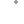 Race start when the flag is dropped.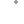 All clear, at the end of a danger area controlled by yellow flags. Also used to signal the start of a formation lap and shown at all posts during first lap of each practice session and during the formation lap.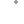 Stationary: Another competitor is following closely behind and may be lapping you. Waved: Another competitor is trying to overtake to lap you, stay on the racing line.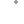 End of Race, Timed Qualifying or Practice. After passing the chequered flag, return slowly without overtaking and in single file to the pits.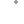 False start. Continue in a formation lap and reform on the grid.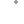 Stationary: Danger, slow down sufficiently to ensure that full control of the vehicle can be retained. No overtaking. 
Waved: Great danger, slow down considerably. Be prepared to suddenly change from the projected racing line including stopping if necessary. No overtaking.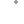 Shown with competitor’s number. A driving standard warning, shown to the driver that their behaviour is unsporting and that they may be black-flagged on further reports.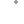 Shown with competitor’s number. Notification of apparent mechanical failure which might not be obvious to the driver. The driver concerned must return to the pits immediately for repairs.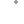 Shown with competitor’s number. The driver must return to the pits within one lap of receiving the signal and report to the Clerk of the Course. A penalty of disqualification may be enforced.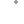 Immediately cease driving at racing speed and stop in a safe manner, obeying all marshal’s instructions.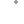 Slippery surface ahead.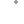 Known as the Quarter or 'Battenburg' Flag. Immediately slow down and form up behind the leader, no overtaking. The race leading kart must slow down to a steady pace. Continue at a reduced pace, with no overtaking until a green flag is shown at the start finish line. Upon the re-start, drivers may not overtake until they cross the start line.Infringement/ DescriptionPenaltyExcessive weaving during formation lap(s)TQ: n/aRACE: 2 place deductionJump startTQ: n/aRACE: Minimum 3 second penaltyStarting significantly outside of grid position markingsTQ: n/aRACE: 3 second penaltyExceeding track limitsTQ: Deletion of fastest lap after 2 warningsRACE: Minimum 5 second penalty after 2 warningsOmitting any part of the circuit during a raceTQ: Deletion of that specific lap RACE: 1 lap deductionAllowing a kart to roll back across the track after a spin and thereby causing contact and/or an accident with another kartTQ: Exclusion. Driver will receive the Black Flag and be placed at the back of the grid for the Pre-FinalRACE: Exclusion. Driver will receive the Black Flag and will be allocated zero pointsRe-joining a race or session after an incident and thereby causing an incident with another kartTQ: Exclusion. Driver will receive the Black Flag and be placed at the back of the grid for the Pre-FinalRACE: Exclusion. Driver will receive the Black Flag and will be allocated zero pointsDeliberately blocking other drivers from overtaking, for instance changing direction more than once on any one straightTQ: Deletion of fastest lap after 1 warningRACE: 1 place deduction after 1 warningDeliberate use of contactTQ: Deletion of fastest lap for each occurrence plus warning flag. Further offences may incur the Black Flag and exclusionRACE: 2 place deduction for each occurrence plus warning flag. Further offences may incur the Black Flag and exclusionGaining an advantage as a result of contact with another kartTQ: Deletion of fastest lap for each occurrence plus warning flagRACE: 2 place deduction. If the offending driver slows and gives the place back, a warning will be issued but no penalty will be awardedCausing a collisionTQ: Deletion of fastest lap for each occurrence plus warning flag. Further offences may incur the Black Flag and exclusionRACE: 2 place deduction for each occurrence plus warning flag. Further offences may incur the Black Flag and exclusionDrop Nose coneTQ: Deletion of fastest lapRACE: 5 second penaltyWhere an Official can confirm that the dropped nosecone was incurred through no fault of the driver, the penalty may be overruledDriving in a manner deemed incompatible with general safetyTQ: Minimum deletion of fastest lapRACE: Minimum 2 place deduction plus warning flag. Further offences may incur the Black Flag and exclusionDeliberately forcing another driver off the circuitTQ: Exclusion. Driver will receive the Black Flag and placed at the back of the grid for the Pre-FinalRACE: Exclusion. Driver will receive the Black Flag and will be allocated zero pointsSpeeding/racing under Yellow or Quarter FlagsTQ: Deletion of fastest lap for each occurrenceRACE: Up to 2 place deductionOvertaking under Yellow or Quarter FlagsTQ: Deletion of fastest lap for each occurrenceRACE: 3 place deduction for each position gained. If the offending driver slows and gives the place(s) back, just a warning will be issued but no penalty will be awardedLosing control and spinning under Yellow or Quarter FlagsTQ: Deletion of fastest lap for each occurrenceRACE: Up to 2 place deductionExcessive use of kerbsTQ: TQ: Deletion of fastest lap for each occurrenceRACE: Up to 2 place deduction after 2 warningsAbandoning a kart on circuit without permission by a TKZ officialTQ: Exclusion. Driver will receive the Black Flag and be placed at the back of the grid for the Pre-FinalRACE: Exclusion. Driver will be allocated zero pointsDeliberately making contact with another driver after the race has finishedTQ: Exclusion. Driver will receive the Black Flag and be placed at the back of the grid for the Pre-FinalRACE: Exclusion. Driver will be allocated zero pointsAbusive language, behaviour or assaultDriver disqualified from the event. Drivers will be allocated zero points for the event. Further penalties may be applied including expulsion from the Championship